Частые вопросы при подаче заявлений абитуриентамиВ аттестате нет серии, есть только номер.Ответ: Если в аттестате нет серии, то в поле серия документа ничего не заполняем, пишем только номер документа.В списке организаций нет названия нашей школы.Ответ: Ставим галочку в пункте «Моей образовательной организации в списке» и в появившемся поле пишем краткое наименование школы.При вставке галочки «Есть льготная категория» не загружается список льготных категорий.Ответ: Каких-либо специальных льгот при приеме на основе результатов освоения поступающими образовательной программы основного общего или среднего общего образования новый Федеральный закон «Об образовании в Российской Федерации» не предусматривает, следовательно, все категории обучающихся принимаются на обучение по образовательным программам среднего профессионального образования в общем порядке.При регистрации заявления вышло сообщение без идентификационного номера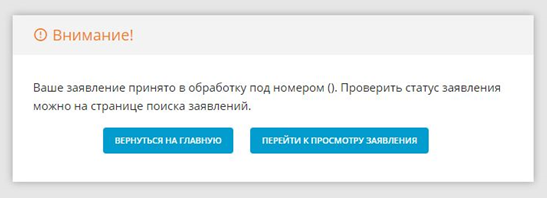 Ответ: Это означает, что заявка не зарегистрирована. Такая ошибка возникает, если прикрепленные файлы имеют размер больше 3,5 Мбайт. Нужно чтобы общий объем всех файлов не должен превышать 3,5 Мбайт.В самом конце при нажатии кнопки «Зарегистрировать заявление» выводится сообщение «Ошибка. Повторите попытку»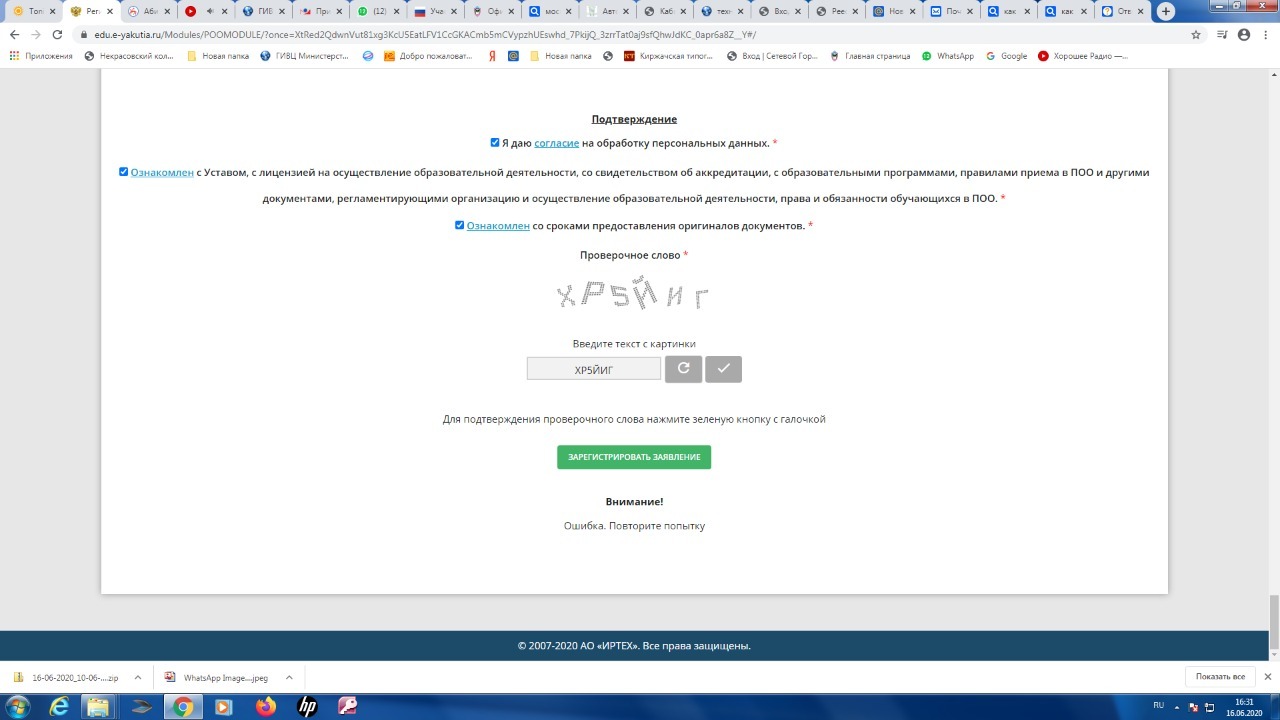 Ответ: Такая ошибка возникает, если прикрепленные файлы имеют размер больше 3,5 Мбайт. Нужно чтобы общий объем всех файлов не должен превышать 3,5 Мбайт.В самом конце не появилось кнопки «Зарегистрировать заявление».Ответ: Либо это означает, что форма подачи заявлений не загрузилось до конца и нужно обновить страницу подачи заявлений. Либо в пункте Льготная категория было поставлена галочка, нужно убрать оттуда галочку.При проверке заявления по номеру выводится такое сообщение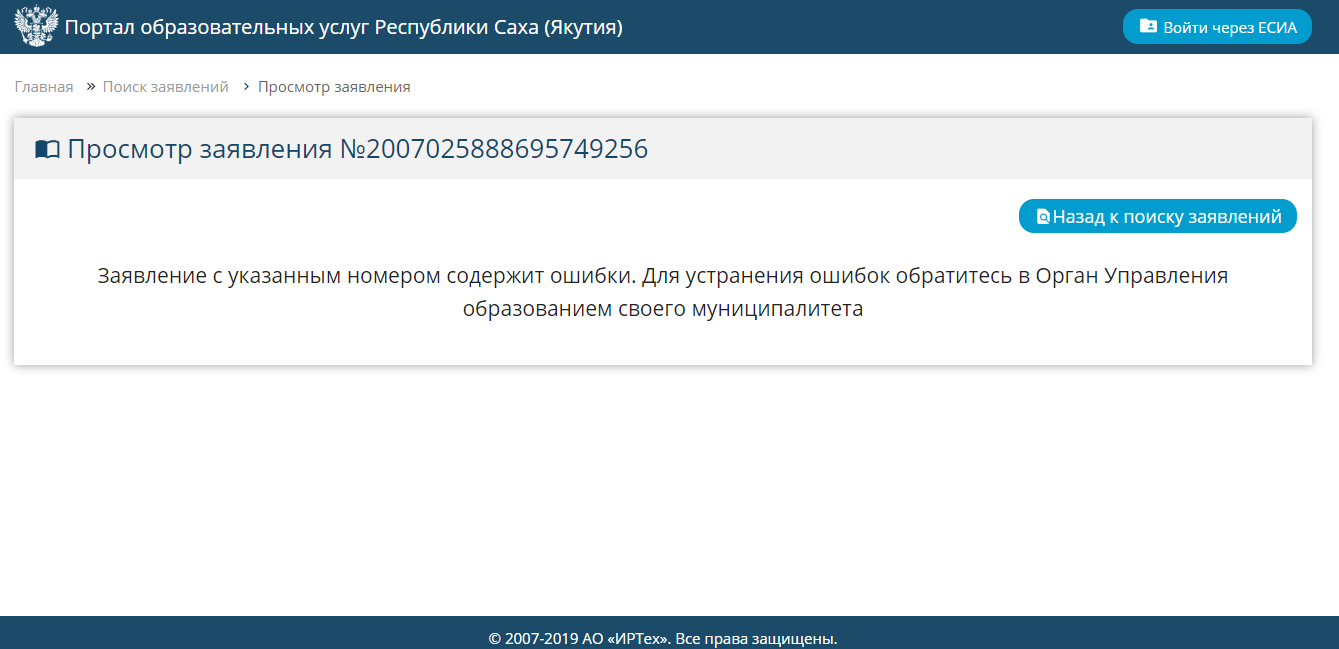 Ответ: Это означает, что в заявке были прикреплены файлы другого формата и заявление в системе не зарегистрирована. Нужно заново подать заявление, но уже прикреплять файлы формата JPG, PNG, PDF.